Please read the following conditions carefully and confirm them by signing below:You read the instructions regarding the application process and enclosed all required documents.You understand that your application will not be considered in case any documents are missing.By attending the Graz International Summer School Seggau, you understand that your English skills have to be on a level which allows you to actively engage in academic discourse since it is not an English language program.  You agree that in case of acceptance it is obligatory to attend all classes which means that you will be present from July 2nd to July 15th, 2023 (latecomers or students who need to take time off during these two weeks cannot be accepted). You understand that the transfer recognition of any credits received for the program is subject to determination by your home university. In case of acceptance, you must pay the summer school fee until March 6th, 2023. Your spot can only be held as long as your fee is paid in full by this deadline (you cannot be admitted to the program unless your fees have been paid in full). You understand that only 80% of your tuition fee will be refunded in case of: Illness (provided that a medical report is presented)Severe illness or death of a close relative (i.e. parent, spouse/partner, children, sister or brother – provided that a medical report is presented)There is no reimbursement for any other reasons. You understand that the organizers reserve the right to cancel or amend the Summer School for reasons of viability or due to any other unforeseen circumstances, in which case any fees paid will be refunded in full. You confirm that your health and accident insurance is valid for Austria. Signature, place and date:_______________________________________________________________________________APPLICATION FORM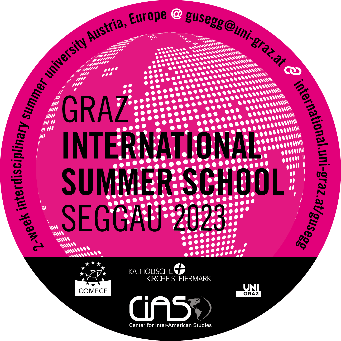 Graz International Summer School Seggau (GUSEGG)2023APPLICATION FORMGraz International Summer School Seggau (GUSEGG)2023Personal Details 	Personal Details 	Picture:(insert your picture here)Title (Mr/Ms/Mrs/Dr etc):Surname: First Name:Address:Postal Code:City:Country:Telephone Nr.:E-Mail:Alternate E-Mail:Date of birth (dd/mm/yyyy):Gender (m/f/o):Country of birth:Citizenship:Country of permanent residence:Passport number:Issued by:Date of issue:Valid until:In case of emergency, please contact: (Name, address, phone number, relationship of the person we should contact)Academic DetailsAcademic DetailsFill in the required information of your current studies:Fill in the required information of your current studies:Current field of studies:Name of University:Faculty:Level of study at home university (BA/MA/PhD/under-graduate/advanced):Fill in the required information of your completed or other studies (if existing)Fill in the required information of your completed or other studies (if existing)Name of University:Faculty:Level of study at home university (BA/MA/Diploma program/PhD/others):If you have ever studied at an Austrian university, please state your Matrikelnummer:Academic stays abroad:Professional experience:Professional objective(s):Do you wish to undertake assessment for academic credit? (yes/no):Do you require this summer school to count towards your degree? (yes/no):Are you currently working on a diploma thesis/dissertation/research project?SeminarsSeminarsPlease rank GUSEGG 2023 seminars in order of your preferencePlease rank GUSEGG 2023 seminars in order of your preferenceChoiceChoiceChoiceChoiceChoice Choice ChoiceRecommendation Recommendation The two letters of recommendation I enclose were issued by these university teachers (name, institution, e-mail contact)The two letters of recommendation I enclose were issued by these university teachers (name, institution, e-mail contact)Language SkillsLanguage SkillsNative Language(s):Please state if your language skills in the languages listed below are very good, good, or basicPlease state if your language skills in the languages listed below are very good, good, or basicEnglish (obligatory!)GermanOther: